 Πατήστε την λέξη LymanΚαταγράψτε σε ποια στιβάδα καταλήγει πάντα το ηλεκτρόνιο………………………………………………………………………………………………………………………………………………Πατήστε την λέξη BalmerΚαταγράψτε σε ποια στιβάδα καταλήγει πάντα το ηλεκτρόνιο.………………………………………………………………………………………………………………………………………………Κατόπιν πατήστε την λέξη  PaschenΚαταγράψτε σε πια στιβάδα  καταλήγει το ηλεκτρόνιο………………………………………………………………………………………………………………………………………………Ποια μετάπτωση έχει την μεγαλύτερη διαφορά ενέργειας η 2 1, η 4 2 ή η 53; Υπολογίστε μαθηματικά την διαφορά ενέργειας στις 3 περιπτώσεις.………………………………………………………………………………………………………………………………………………………………………………………………………………………………………………………………………………………………………………………………………………………………………………………………………………………………………………Χρησιμοποιώντας τον τύπο Ε [Ε τελ – Ε αρχ] =hν υπολογίστε την συχνότητα της εκπεμπόμενης ακτινοβολίας στις 3 παραπάνω μεταπτώσεις.………………………………………………………………………………………………………………………………………………………………………………………………………………………………………………………………………………………………………………………………………………………………………………………………………………………………………………Χρησιμοποιώντας τον την θεμελιώδη εξίσωση της κυματικής c=λν, όπου c=3  10 8 m/s, υπολογίστε το μήκος κύματος της εκπεμπόμενης ακτινοβολίας για τις παραπάνω μεταπτώσεις.………………………………………………………………………………………………………………………………………………………………………………………………………………………………………………………………………………………………………………………………………………………………………………………………………………………………………………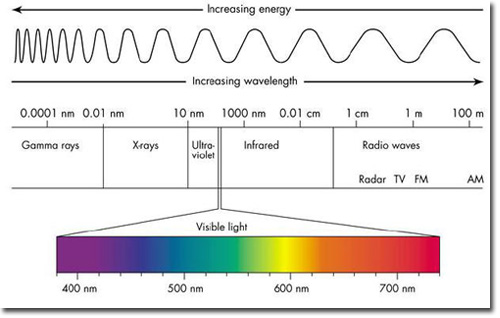 Με βάση την παραπάνω εικόνα πια από τις εκπεμπόμενες ακτινοβολίες ανήκει στην ορατή με γυμνό μάτι περιοχή του ηλεκτρομαγνητικού φάσματος και σε ποιες περιοχές οι άλλες δύο;………………………………………………………………………………………………………………………………………………………………………………………………………………………………………………………………………………………………………………………………………………………………………………………………………………………………………………